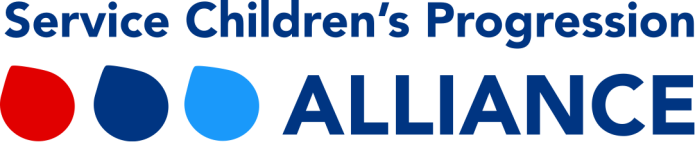 SCiP Alliance research group development phasesCurrent research phase 2017To progress understanding of factors influencing 16 year olds (qualitative research programme)We identified that there are great unknowns in relation to the motivations, choices and educational pathways of service children post-16.  We need to know more about the barriers and enablers that are experienced by military children in Year 11 making decisions about post-16 education.  Therefore this project will identify themes surrounding this decision-making process for children from both military and non-military families by investigating the following:Perceptions and perspectives;Decision making timescales;The influence of environmental factors including families and schools; Other intrinsic and extrinsic factors.From the understanding gained, the SCiP Alliance Practice Group will be in a position to develop research informed strategies to support schools to contribute to greater impact on pupils’ outcomes.To determine whether there is a particular target group for action (quantitative research programme)Through interrogating existing data sets (from DCYP, DfE, HESA, ONS, UCAS, NAO, MoD) we are seeking to determine whether there is a particular service child demographic that would benefit from targeted intervention.  Greater impact can be achieved if resources are directed and focussed and this data analysis will enable recommendations to be made to the SCiP Alliance practice group.  Variables under consideration include: rank; service; location; school type; GCSE results; 6th form education provision; number of deployments; number of moves; parents’ education. 